Zápis- 7. 1. 2021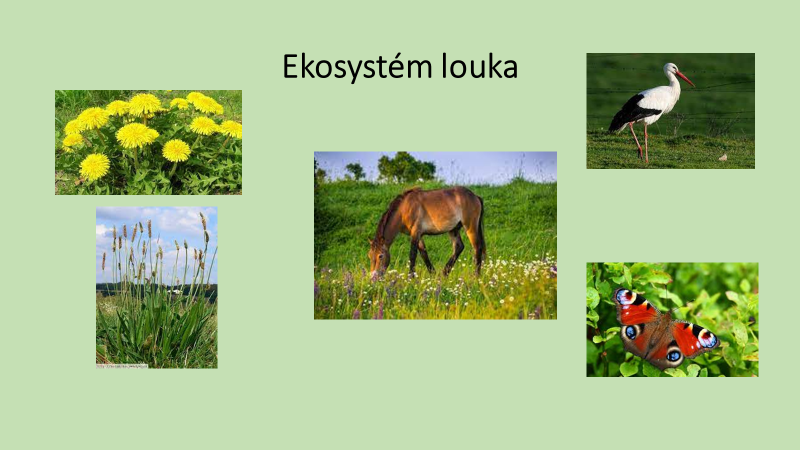 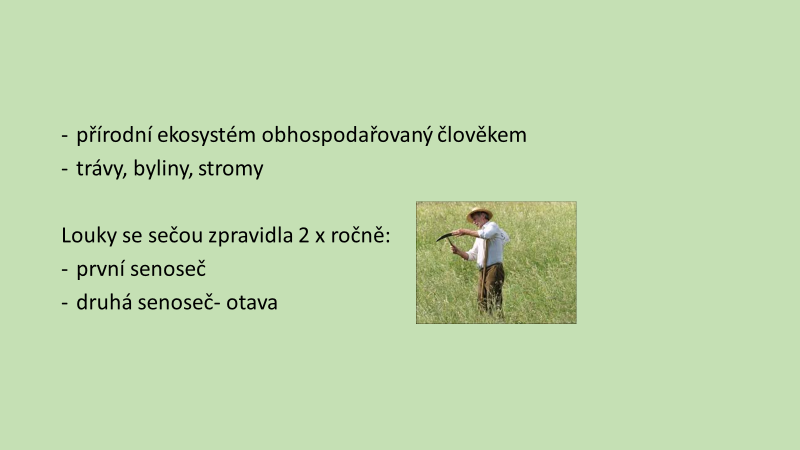 